Вакцинация – лучшая защита от гриппа!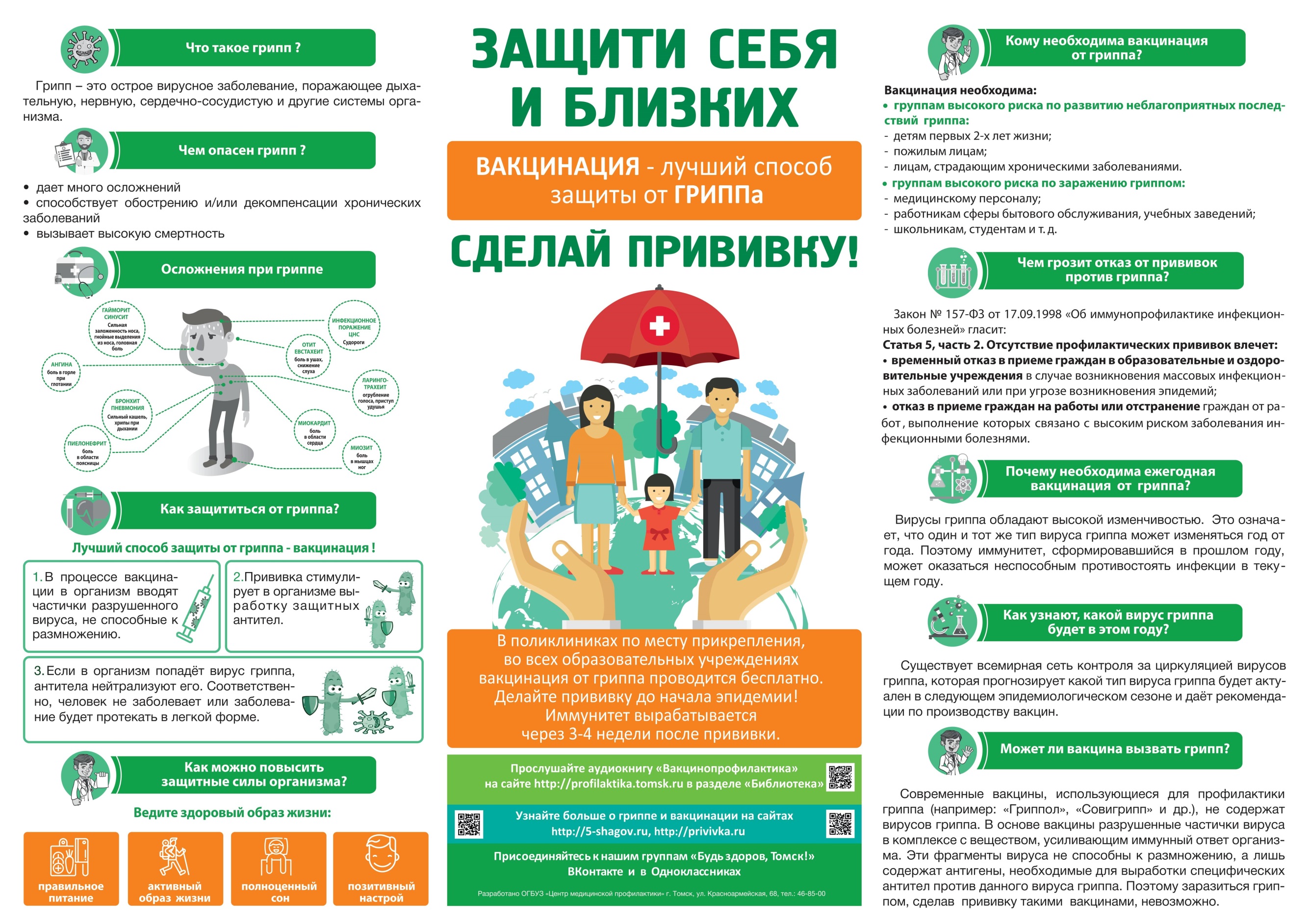    Ежегодно с наступлением холодов жители России сталкиваются с подъемом заболеваемости острыми респираторными вирусными инфекциями (ОРВИ), среди которых грипп, небезосновательно, занимает особое место. Это острое вирусное заболевание, которое может поражать верхние и нижние дыхательные пути, сопровождается выраженной интоксикацией и может приводить к серьезным осложнениям и летальным исходам. Наиболее часто встречаются такие осложнения, как бактериальная пневмония, синусит (воспаление слизистой оболочки пазух носа), отит (воспаление среднего уха), менингит (воспаление мозговых оболочек) и сепсис (заражение крови бактериальными возбудителями). Особенно опасно данное заболевание для маленьких детей, беременных женщин, больных с тяжелыми хроническими заболеваниями и для пожилых людей.Подъем заболеваемости гриппом начинается в холодное время года. С одной стороны, этому способствует высокая устойчивость вируса гриппа к действию низких температур. С другой стороны, переохлаждение снижает защитные свойства организма человека.Источником инфекции является больной человек. Пути распространения - воздушно-капельный и контактно-бытовой (через предметы обихода). Это объясняет столь быстрое распространение вируса в пределах помещения, в организованных коллективах.При гриппе отмечается резкое ухудшение состояния - повышение температуры тела (в отдельных случаях до 40,5 градусов), головная боль, ломота в мышцах и суставах, чувствительность к свету. После перенесённого заболевания организм становится чрезвычайно восприимчив к различным инфекциям, что приводит к тяжелым инфекционным осложнениям.Согласно позиции Всемирной организации здравоохранения, наиболее эффективным средством профилактики гриппа является вакцинация. Главная её цель - это защита населения от массового и неконтролируемого распространения инфекции, от эпидемии гриппа. Вакцина обеспечивает защиту от тех вирусов гриппа, которые являются наиболее актуальными в данном эпидемиологическом сезоне и входят в её состав. Иммунизация против гриппа снижает риск заражения гриппом и защищает от появления осложнений. При введении в организм вакцины происходит выработка защитных антител, которые стимулируют иммунную систему для борьбы с инфекцией. Эффективность вакцины против гриппа несравнимо выше всех не специфических медицинских препаратов, например иммуномодуляторов, витаминов, гомеопатических средств, средств «народной медицины» и т.д.Вакцинироваться нужно уже сейчас! Прививку можно сделать БЕСПЛАТНО за счет средств обязательного медицинского страхования в поликлинике по месту жительства. За счет средств федерального бюджета будут привиты: дети в возрасте с 6 месяцев и до 11-го класса включительно; учащиеся ПТУ, техникумов и студенты вузов; работники медицинских и образовательных учреждений; сотрудники транспортной и коммунальной сферы; беременные женщины; лица старше 60 лет; лица, подлежащие призыву на военную службу; взрослые с хроническими заболеваниями легких, сердечно-сосудистыми заболеваниями, эндокринными заболеваниями. Вовремя сделанная прививка и комплекс профилактических мер помогают существенно снизить риск возможного развития гриппа. К таким мерам профилактики относятся:*   личная гигиена - мытье рук, регулярные полоскания горла и промывания носа, особенно после посещения мест с массовым скоплением людей;* ношение масок во время сезонных подъемов заболеваемости острыми респираторными вирусными инфекциями и гриппом;*   влажная уборка и проветривание помещений, увлажнение воздуха;*  употребление полезных продуктов питания и достаточного количества питьевой воды;*   закаливание и укрепление иммунитета.       Позаботьтесь о своем здоровье и здоровье Ваших близких заранее, сделайте прививку!